О проведении двухмесячникапо санитарно-эпидемиологическойи экологической безопасности населенияна территории Курналинского сельского  поселения              Принимая во внимание распоряжение руководителя Исполнительного комитета Алексеевского муниципального района  Республики  Татарстан от  23.03.2023г. № 151-р, в соответствии с муниципальной Программой  «Охрана окружающей среды Алексеевского муниципального района Республики Татарстан на 2020-2025 годы 	1. Объявить с 1 апреля  по 31 мая 2023 года двухмесячник по санитарной очистке территории Курналинского сельского поселения.	2. Для координации работ двухмесячника утвердить план мероприятий (Приложение № 1).         3. Ознакомить руководителей  организаций  с утвержденным планом мероприятий.           4. Контроль за исполнением настоящего распоряжения оставляю за собой.Руководитель Исполнительного комитета                                             Д.Б.Казакова                                                                     Приложение №1                                                               к распоряжению исполнительного комитета  Курналинского СП от 24.03.2023 № 5План мероприятий по улучшению санитарно-экологической обстановки  в Курналинском сельском поселении Руководитель исполнительного комитетаКурналинского СП                                                                                     Д.Б.Казакова ИСПОЛНИТЕЛЬНЫЙ КОМИТЕТКУРНАЛИНСКОГОСЕЛЬСКОГО ПОСЕЛЕНИЯ     АЛЕКСЕЕВСКОГОМУНИЦИПАЛЬНОГО РАЙОНАРЕСПУБЛИКИ ТАТАРСТАН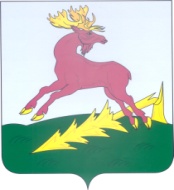            ТАТАРСТАН РЕСПУБЛИКАСЫ                       АЛЕКСЕЕВСК         МУНИЦИПАЛЬ РАЙОНЫНЫҢ        КӨРНӘЛЕ АВЫЛ ҖИРЛЕГЕНЕҢ        БАШКАРМА КОМИТЕТЫРАСПОРЯЖЕНИЕ                                                 с.Сухие Курнали                                БОЕРЫК    №МероприятияСрокиИсполнители1.Благоустройство1.Благоустройство1.Благоустройство1.Благоустройство1Очистка водопропускных трубс 24.03.2023  по 10.04.2023Казакова Д.Б.2Ревизия, осмотр и ремонт уличного освещенияс 01.04.2023  по 11.04.2023Казакова Д.Б.3Ремонт и покраска уличных ограждений с 17.04.2023 по 05.05.2023 Казакова Д.Б.4Уход за саженцамис 20.04.2023 по 05.05.2023Казакова Д.Б.5Уборка закрепленных территорийс 01.04.2023 по 30.04.2023Казакова Д.Б.,руководители учреждений6Организация работы с населением по наведению порядка на прилегающей к их хозяйствам части улиц.Организация предупредительных мер к жителям, не выполняющим требованияпостоянноКазакова Д.Б.7Покраска ограждений и перил мостов и мостовых переходовс  17.04.2023  по 30.04.2023Казакова Д.Б.8Уборка территорий кладбищас 10.04.2023 по 20.04.2023 Казакова Д.Б.9Благоустройство территории памятника участникам ВОвс 17.04.2023 по 30.04.2023 Казакова Д.Б.10  Обустройство контейнерных площадок (мест) накопления ТКО до 1 июня 2023Казакова Д.Б.11Проведение четырех экологических субботников апрель,май 2023гКазакова Д.Б.2.Водоснабжение2.Водоснабжение2.Водоснабжение2.Водоснабжение12Уборка от мусора санитарной зоны водонапорной башнидо 1мая 2023Казакова Д.Б.                   3. Мероприятия по благоустройству территории досуга жителей                    3. Мероприятия по благоустройству территории досуга жителей                    3. Мероприятия по благоустройству территории досуга жителей                    3. Мероприятия по благоустройству территории досуга жителей 13Благоустройство родников и колодцевс 10.05.2023 до 22.05.2023Казакова Д.Б.14Акция «Чистый берег озер»22.05.2023Казакова Д.Б.                                                                          4.Парки                                                                          4.Парки                                                                          4.Парки15Мероприятия по посадке саженцев, приуроченные к республиканской природоохранной акции «День посадки леса»  по плану- 30 шт.13.05.2023Казакова Д.Б.